Antragsformular für das Förderprogramm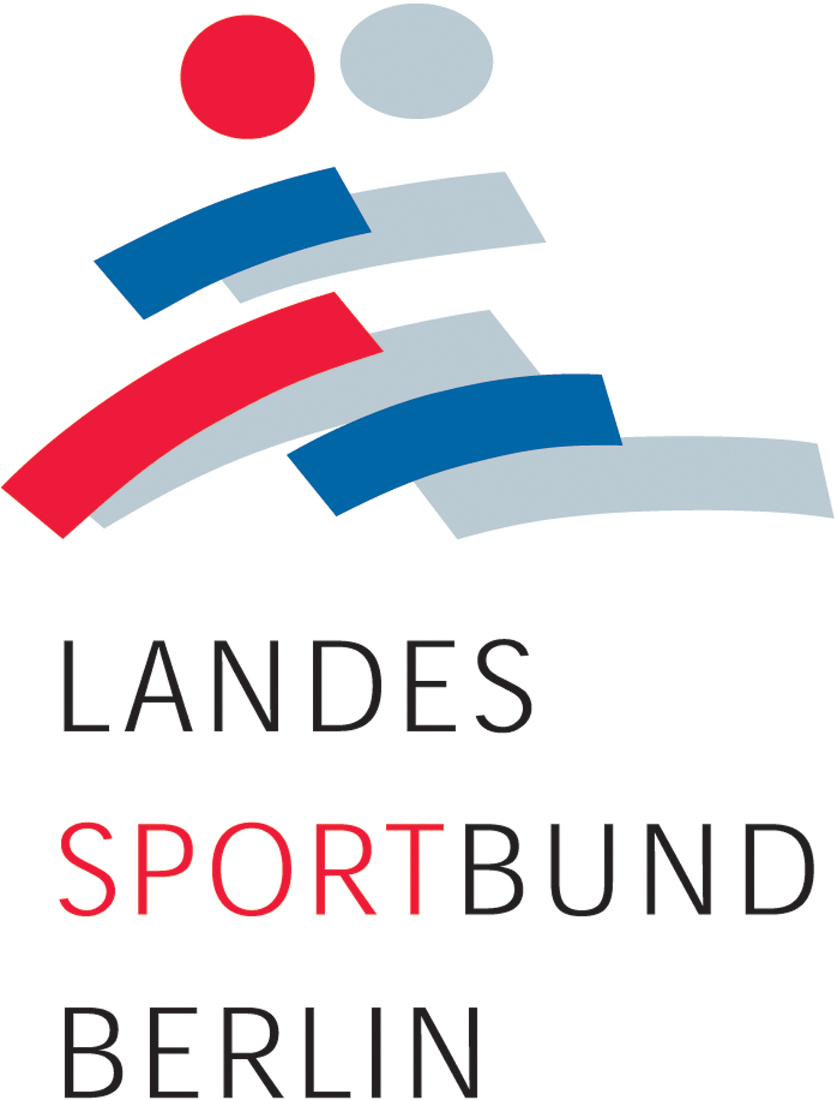 „Sportangebote für geflüchtete Menschen“ 2020VereinsangabenProjektangabenFinanzierungsplanErstantrag                Folgeantrag               Name des Vereins (Bitte keine Abkürzung verwenden) LSB-V-NummerAnschrift des VereinsAnschrift des VereinsAnsprechpartner/-in und Kontaktdaten der Ansprechpartner/-in (Telefon und E-Mail)Ansprechpartner/-in und Kontaktdaten der Ansprechpartner/-in (Telefon und E-Mail)Art der MaßnahmeDauerhaft (z.B. wöchentlich stattfindende Angebote)Dauerhaft (z.B. wöchentlich stattfindende Angebote)Dauerhaft (z.B. wöchentlich stattfindende Angebote)Dauerhaft (z.B. wöchentlich stattfindende Angebote)Dauerhaft (z.B. wöchentlich stattfindende Angebote)Temporär (z.B. Schnupperangebote, einmalige Veranstaltungen)Temporär (z.B. Schnupperangebote, einmalige Veranstaltungen)Temporär (z.B. Schnupperangebote, einmalige Veranstaltungen)Bezeichnung d. Sportangebots bzw. der MaßnahmeName/Titel der Maßnahme         Name/Titel der Maßnahme         Name/Titel der Maßnahme         Name/Titel der Maßnahme         Name/Titel der Maßnahme         Name/Titel der Maßnahme         Name/Titel der Maßnahme         Name/Titel der Maßnahme         Name/Titel der Maßnahme         Name/Titel der Maßnahme         Bezeichnung d. Sportangebots bzw. der MaßnahmeBezeichnung d. Sportangebots bzw. der MaßnahmeSportart/-enSportart/-enSportart/-enSportart/-enSportart/-enSportart/-enSportart/-enSportart/-enSportart/-enSportart/-enZielgruppe männlich männlichweiblich gemischt gemischtAlter von bis  Alter von bis  Alter von bis  Alter von bis  Anzahl Teilnehmer/-innen(Geflüchtete): Projektzeitraum und -umfangProjektzeitraum:   von _________ bis_________    Wochenanzahl: _________                      Wochentag(e)       Uhrzeit: Mo  Die  Mi  Do   Fr  Sa   SoBei eintägigen Veranstaltungen am: Projektzeitraum:   von _________ bis_________    Wochenanzahl: _________                      Wochentag(e)       Uhrzeit: Mo  Die  Mi  Do   Fr  Sa   SoBei eintägigen Veranstaltungen am: Projektzeitraum:   von _________ bis_________    Wochenanzahl: _________                      Wochentag(e)       Uhrzeit: Mo  Die  Mi  Do   Fr  Sa   SoBei eintägigen Veranstaltungen am: Projektzeitraum:   von _________ bis_________    Wochenanzahl: _________                      Wochentag(e)       Uhrzeit: Mo  Die  Mi  Do   Fr  Sa   SoBei eintägigen Veranstaltungen am: Projektzeitraum:   von _________ bis_________    Wochenanzahl: _________                      Wochentag(e)       Uhrzeit: Mo  Die  Mi  Do   Fr  Sa   SoBei eintägigen Veranstaltungen am: Projektzeitraum:   von _________ bis_________    Wochenanzahl: _________                      Wochentag(e)       Uhrzeit: Mo  Die  Mi  Do   Fr  Sa   SoBei eintägigen Veranstaltungen am: Projektzeitraum:   von _________ bis_________    Wochenanzahl: _________                      Wochentag(e)       Uhrzeit: Mo  Die  Mi  Do   Fr  Sa   SoBei eintägigen Veranstaltungen am: Projektzeitraum:   von _________ bis_________    Wochenanzahl: _________                      Wochentag(e)       Uhrzeit: Mo  Die  Mi  Do   Fr  Sa   SoBei eintägigen Veranstaltungen am: Projektzeitraum:   von _________ bis_________    Wochenanzahl: _________                      Wochentag(e)       Uhrzeit: Mo  Die  Mi  Do   Fr  Sa   SoBei eintägigen Veranstaltungen am: Projektzeitraum:   von _________ bis_________    Wochenanzahl: _________                      Wochentag(e)       Uhrzeit: Mo  Die  Mi  Do   Fr  Sa   SoBei eintägigen Veranstaltungen am: Projektzeitraum und -umfangUmfang der Maßnahme:Umfang der Maßnahme:Umfang der Maßnahme:Umfang der Maßnahme:Einheiten pro Woche:       Stunden pro Einheit:: Einheiten pro Woche:       Stunden pro Einheit:: Einheiten pro Woche:       Stunden pro Einheit:: Einheiten pro Woche:       Stunden pro Einheit:: Einheiten pro Woche:       Stunden pro Einheit:: Einheiten pro Woche:       Stunden pro Einheit:: SportstätteName / Bezeichnung und Anschrift der Sportanlage bzw. des TreffpunktsName / Bezeichnung und Anschrift der Sportanlage bzw. des TreffpunktsName / Bezeichnung und Anschrift der Sportanlage bzw. des TreffpunktsName / Bezeichnung und Anschrift der Sportanlage bzw. des TreffpunktsName / Bezeichnung und Anschrift der Sportanlage bzw. des TreffpunktsName / Bezeichnung und Anschrift der Sportanlage bzw. des TreffpunktsName / Bezeichnung und Anschrift der Sportanlage bzw. des TreffpunktsName / Bezeichnung und Anschrift der Sportanlage bzw. des TreffpunktsName / Bezeichnung und Anschrift der Sportanlage bzw. des TreffpunktsName / Bezeichnung und Anschrift der Sportanlage bzw. des TreffpunktsSportstätteBezirk/ StadtteilPersonalAnzahl der benötigten Übungsleiter/-innen / Trainer/-innen / Assistent/-innenAnzahl der benötigten Übungsleiter/-innen / Trainer/-innen / Assistent/-innenAnzahl der benötigten Übungsleiter/-innen / Trainer/-innen / Assistent/-innenAnzahl der benötigten Übungsleiter/-innen / Trainer/-innen / Assistent/-innenAnzahl der benötigten Übungsleiter/-innen / Trainer/-innen / Assistent/-innenAnzahl der benötigten Übungsleiter/-innen / Trainer/-innen / Assistent/-innenAnzahl der benötigten Übungsleiter/-innen / Trainer/-innen / Assistent/-innenAnzahl der benötigten Übungsleiter/-innen / Trainer/-innen / Assistent/-innenAnzahl der benötigten Übungsleiter/-innen / Trainer/-innen / Assistent/-innenAnzahl der benötigten Übungsleiter/-innen / Trainer/-innen / Assistent/-innenPersonalKooperierende UnterkunftName / Bezeichnung und Anschrift der kooperierenden Unterkunft:Name / Bezeichnung und Anschrift der kooperierenden Unterkunft:Name / Bezeichnung und Anschrift der kooperierenden Unterkunft:Name / Bezeichnung und Anschrift der kooperierenden Unterkunft:Name / Bezeichnung und Anschrift der kooperierenden Unterkunft:Name / Bezeichnung und Anschrift der kooperierenden Unterkunft:Name / Bezeichnung und Anschrift der kooperierenden Unterkunft:Name / Bezeichnung und Anschrift der kooperierenden Unterkunft:Name / Bezeichnung und Anschrift der kooperierenden Unterkunft:Name / Bezeichnung und Anschrift der kooperierenden Unterkunft:Kooperierende UnterkunftEntfernung zur Sportstätte (in km):   Entfernung zur Sportstätte (in km):   Entfernung zur Sportstätte (in km):   Entfernung zur Sportstätte (in km):   Entfernung zur Sportstätte (in km):   Entfernung zur Sportstätte (in km):   Entfernung zur Sportstätte (in km):   Entfernung zur Sportstätte (in km):   Entfernung zur Sportstätte (in km):   Entfernung zur Sportstätte (in km):   Projekt-beschreibungInhalte / Ziele / BemerkungenInhalte / Ziele / BemerkungenInhalte / Ziele / BemerkungenInhalte / Ziele / BemerkungenInhalte / Ziele / BemerkungenInhalte / Ziele / BemerkungenInhalte / Ziele / BemerkungenInhalte / Ziele / BemerkungenInhalte / Ziele / BemerkungenInhalte / Ziele / BemerkungenProjekt-beschreibungArt der AusgabeStunden-anzahlStunden-satz(laut Personal-kostentabelle)Betrag EURO1. Personalkosten1. Personalkosten1. Personalkosten1. Personalkosten1. PersonalkostenÜbungsleiter/-innen /Trainer/-innen – mitLizenzangabenEURÜbungsleiter/-innen /Trainer/-innen – mitLizenzangabenEURÜbungsleiter/-innen /Trainer/-innen – mitLizenzangabenEURÜbungsleiter/-innen /Trainer/-innen – mitLizenzangabenEUREUREURAssistent/-innenEURAssistent/-innenEURGesamt PersonalGesamt PersonalGesamt Personal EUR2. Sach- und Materialkosten2. Sach- und Materialkosten2. Sach- und Materialkosten2. Sach- und Materialkosten2. Sach- und MaterialkostenPos. 1   EURPos. 2   EURPos. 3   EURPos. 4   EURPos. 5   EURGesamt Sach- und MaterialkostenGesamt Sach- und MaterialkostenGesamt Sach- und MaterialkostenEURGesamtkosten                                                                          EURGesamtkosten                                                                          EURGesamtkosten                                                                          EURGesamtkosten                                                                          EURWurde für diese Maßnahme bereits ein Förderantrag gestellt?      ja      neinAntragsstelle:   Antragsdatum: Anerkennung der Kinderschutzerklärung liegt bei         liegt bereits vor        Ort, DatumRechtsverbindliche Unterschrift(en) einer/mehrerer zur rechtsgeschäftlichen Vertretung des Vereins befugten Person(en)(Bitte den/die Namen in Druckbuchstaben wiederholen)Stempel des Vereins